ЧАСТНОЕ ОБЩЕОБРАЗОВАТЕЛЬНОЕ УЧРЕЖДЕНИЕСРЕДНЯЯ ОБЩЕОБРАЗОВАТЕЛЬНАЯ ШКОЛА «ЭДЕЛЬВЕЙС» (ЧОУ СОШ «Эдельвейс»)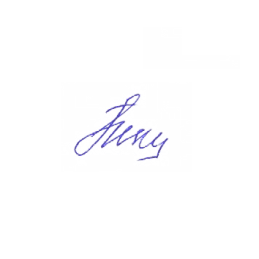 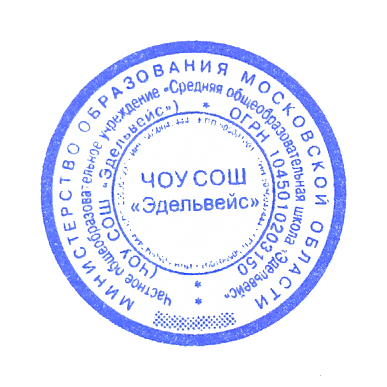 Утверждаю			ПринятоДиректор ЧОУ СОШ "Эдельвейс"		на заседании Н.И. Прокопюк			Педагогического совета(приказ №2-1 от 31.09.2020 г.)	 	(протокол  №1 от 31.09.2020 г.)Рабочая программапо географии(базовый уровень)7 классСоставительКарандашева Елена Казимировна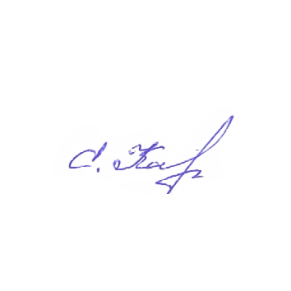 Согласовано:руководитель МО учителейестественно-математического циклаЕ. К. Карандашева 2020-2021 учебный годПояснительная записка 	Рабочая программа по географии для 7 класса составлена в соответствии с: 		 - Основной образовательной программой основного общего образования ЧОУ СОШ  «Эдельвейс»  	- Учебным планом ЧОУ СОШ «Эдельвейс» на 2020-2021 уч. год	- Рабочей программой по  географии. 5—9 классы к линии УМК под ред. О. А. Климановой, А. И. Алексеева / Э. В. Ким. — М.: Дрофа, 2017УМК:О.А. Климанова,  В.В. Климанов, Э.В. Ким. География. Страноведение. 7 класс. Учебник под редакцией О.А. Климановой. — М.: Дрофа, 2020А.В. Румянцев. География. Страноведение. 7 кл.: рабочая тетрадь к учебнику под ред. О.А. Климановой.- М.: Дрофа, 2020Атлас. География. 7 класс. М.:  Дрофа, 2020Контурные карты. География. 7 класс. М.: Дрофа, 2020	Учебный  план  ЧОУ СОШ «Эдельвейс» отводит 68 часов для изучения географии в 7 классе из расчёта 2 часа неделю.Цели и задачи курса «Страноведение» предполагает:- освоение знаний об основных географических понятиях, географических особенностях природы, населения и хозяйства разных территорий, о своей родине – России во всём её разнообразии и целостности, об окружающей среде, путях её сохранения и рационального использования;- овладение умениями ориентироваться на местности, использовать один из языков международного общения – географическую карту, статистические материалы, современные геоинформационные технологии для поиска, интерпретации и демонстрации различных географических данных, применять географические знания для объяснения и оценки разнообразных явлений и процессов;- развитие познавательных интересов, интеллектуальных и творческих способностей в процессе наблюдений за состоянием окружающей среды, решения географических задач, самостоятельного приобретения новых знаний;- воспитание любви к своей местности, своему региону, своей стране, взаимопонимания с другими народами, экологической культуры, позитивного отношения к окружающей среде.- формирование способности и готовности к использованию географических знаний и умений в повседневной жизни, сохранению окружающей среды и социально-ответственному поведению в ней, адаптации к условиям проживания на определённой территории, самостоятельному оцениванию уровня безопасности окружающей среды, как сферы жизнедеятельностиПланируемые результаты обученияЛичностные - осознавать себя членом общества на глобальном и региональном уровнях: жителем планеты Земля и гражданином России;-осознавать целостность природы, населения и хозяйства Земли;-ощущать необходимость сохранения и рационального использования окружающей среды-уважать историю, культуру, традиции и обычаи других народовМетапредметныеУчебно-организационные: способность самостоятельно приобретать новые знания и практические умения, организовывать свою познавательную деятельность: определять ее цели и задачи, выбирать способы достижения целей и применять их, оценивать результаты деятельности;Учебно-логические: выявлять причинно-следственные связи; определять критерии для сравнения фактов, явлений, событий, объектов; анализировать связи, соподчинения и зависимости между компонентами объектаУчебно-информационные: вести самостоятельный поиск, анализ и отбор информации, ее преобразование, классификацию,сохранение, передачу и презентацию; работать с текстом: составлять сложный план, логическую цепочку, таблицу, схему; создавать тексты разных видов (описательные, объяснительные)Учебно-коммуникативные: взаимодействовать с людьми, представлять себя, вести диалог, дискуссию, вырабатывая общее решениеПредметные-понимать роль и место географической науки в системе научных дисциплин и решении современных практических задач-владеть основами научных географических знаний-уметь «переложить» географические знания на карту, использовать карту как источник информации, читать и анализировать картографическую информацию-применять географические знания в жизниУчащийся должен уметь:давать характеристику политической карты мира — по масштабу, охвату территории, содержанию;находить и показывать по карте различные государства, определять пограничные государства;приводить простые примеры различий между государствами по географическому положению, размерам и конфигурации территории;показывать по карте материки и части света, предполагаемые пути расселения человечества по Земле;называть причины переселения людей в прошлом и в настоящее время; давать характеристику изменения численности населения Земли по таблице; приводить примеры частей света и стран с раз-ной плотностью населения, используя карту плотности; давать характеристику карты плотности населения;объяснять расовые отличия разных народов мира; приводить примеры различий между разными народами (этносами); давать характеристику карт народов мира, религий мира, языковых семей;приводить примеры и объяснять различия между городским и сельским образом жизни; называть причины изменений хозяйственной деятельности.показывать на карте материки и части света, океаны и определять их географическое положение, используя типовой план;выявлять и называть факторы, определяющие географическое положение частей света, отдельных субрегионов и стран;называть и показывать регионы Европы, Азии, Африки, Америки;приводить примеры, доказывающие влияние географического положения на природу материка, крупного региона, страны;читать физическую карту и карту строения земной коры, выявлять зависимость между строением земной коры материка и его рельефомопределять по карте и объяснять закономерности размещения осадочных и рудных полезных ископаемых;приводить примеры влияния рельефа и климата на жизнь людей;называть наиболее значимые этапы изучения Мирового океана;доказывать примерами влияние Мирового океана на жизнь планеты и людей;читать климатическую карту и карту климатических поясов и областей, объяснять влияние климатообразующих факторов на климат материков;определять типы климата по климатограммам; объяснять влияние рельефа и климата на внутренние воды материков;читать карту природных зон; объяснять расположение на материках природных зон;устанавливать взаимосвязь компонентов природных комплексов;	. называть и показывать на карте отдельные страны; используя карты атласа, давать физико-географическую характеристику страны;приводить примеры и описывать основные виды хозяйственной деятельности людей, населяющих страны мира, а также хозяйственную деятельность людей в океанах;объяснять характерные особенности природы отдельных регионов мира, используя карты, схемы, слайды;называть и показывать на карте основные географические объекты, являющиеся памятниками всемирного природного и культурного наследия;на основе использования разнообразных источников информации выявлять отличительные особенности природы, населения и хозяйства стран и народов. Содержание учебного предметаГеография. Страноведение. Введение.География в современном мире. Какой вклад в изучение нашей планеты вносит география? Чем занимается страноведение?Материки, части света и страны. В чем разница между материком и частью света? На какой карте можно увидеть сразу все страны мира?Разнообразие стран современного мира. Как страны различаются по географическому положению и размерам? Как страны различаются по форме государственного правления? Каково государственное устройство разных стран мира?Практическая работа №1. Составление таблицы «Разнообразие стран современного мира»Урок-практикум. Источники страноведческой информации. Как можно использовать справочную литературу для получения страноведческой информации? Чем полезны для страноведа описания путешественников и литературные произведения?­ Как могут помочь при составлении страноведческого описания фотографии, космические снимки и рисунки? Урок-практикум (продолжение). Карта — один из основных источников страноведческой информации. Как охарактеризовать по карте географическое положение, природу, население и хозяйство территории? О чем могут рассказать географические названия?Раздел I. Земля — планета людейТЕМА 1. НАСЕЛЕНИЕ МИРАРасселение человека по земному шару. Как люди заселяли Землю? Где появились древние государства? Откуда и куда мигрировали люди на протяжении нашей эры? Численность и размещение населения мираСколько человек живет на Земле?Насколько быстро растет население нашей планеты? Как население распределено по Земле? Что мешает человеку заселить всю планету?Практическая работа №2. Анализ размещения населения мира (на примере одного или нескольких материков) по карте плотности населения мира.Человеческие расы. К каким основным расам относится население земного шара? Какие внешние признаки характерны для представителей различных рас? Имеются ли у рас преимущества друг перед другом?Народы мира. Что такое народ? По каким признакам раз-личаются народы мира? Что такое языковые семьи? Какие религии исповедуют разные народы?Городское и сельское население. Крупнейшие города мира. Как живут люди в городе и сельской местности? Что такое урбанизация? Есть ли в облике разных городов общие черты? Какие проблемы испытывают жители городов?ТЕМА 2. ХОЗЯЙСТВЕННАЯ ДЕЯТЕЛЬНОСТЬ ЛЮДЕЙВозникновение и развитие хозяйства. Как Робинзон Крузо сумел выжить на необитаемом острове? Какими видами хозяйственной деятельности занимался Робинзон?Современное хозяйство мира. Что такое промышленность? Каким бывает сельское хозяйство? Какие предприятия образуют третичный сектор экономики? Как связаны экономики разных стран?Практическая работа №3 Выделение характерных черт индустриального (промышленного) и сельского пейзажей (на примере своей местности или по литературному описанию.Раздел II. Океаны, материки и страны мираТЕМА 3. ОКЕАНЫМировой океан и его значение для человечества. Как люди изучали Мировой океан? Каково значение Мирового океана для Земли? Как распределена жизнь в Мировом океане? Что дает океан человеку? Как человек воздействует на океан?Атлантический океан — самый молодой и освоенный. Каковы особенности географического положения и природы Атлантического океана? Какие богатства Атлантического океана использует человек?Особенности природы и хозяйственного использования Индийского океана. Каковы особенности географического положения и природы Индийского океана? Как человек осваивает Индийский океан?Тихий океан — самый большой и глубокий. Чем знаменит самый большой океан планеты? Какие богатства океана использует человек?Северный Ледовитый океан — самый маленький и холодный. Чем Северный Ледовитый океан отличается от других океанов Земли? Как Северный Ледовитый океан используется человеком?Практическая работа №4 Составление краткой комплексной характеристики Северного Ледовитого океанаТЕМА 4. ЕВРАЗИЯ. ОБЩАЯ ХАРАКТЕРИСТИКАУрок-практикум. Евразия — самый большой материк Земли. Географическое положение. Почему изучение материков надо начинать с изучения их географического положения? Каковы особенности географического положения Евразии?Урок-практикум. Рельеф Евразии. Почему рельеф Евразии так разнообразен?Урок-практикум. Климат Евразии. Почему климат Евразии так разнообразен? Как образуются переходные климатические пояса? Чем переходные климатические пояса отличаются от основных поясов? Что такое климатограммы? Для чего они нужны?Урок-практикум. Внутренние воды и природные зоны Евразии. Как внутренние воды распределены по территории Евразии? Каковы особенности размещения почвенно-растительных зон?ТЕМА 5. ЕВРОПАСеверная Европа. Островные и полуостровные страны Северной Европы. Каковы особенности природы этих стран? Каковы особенности населения и хозяйства этих стран? Как островное и полуостровное географическое положение сказалось на формировании природы и хозяйства стран региона? Какие опасные природные явления и почему отличают территорию Исландии от остальных стран региона?Практическая работа №5. Составление маршрута морского путешествия с архипелага Шпицберген в Хельсинки (Финляндия) с обозначением на контурной карте основных элементов береговой линии.Средняя Европа. Британские острова (Великобритания и Ирландия). Где находятся Британские острова? Каковы особенности природы Британских островов? Как влияют воздушные массы и океанические течения на климат и природные зоны страны? Чем характеризуется население и экономика стран, расположенных на Британских островах? Каковы были основные отрасли хозяйства Великобритании в эпоху ее колониального величия и теперь? Каковы основные черты населения Британских островов? В чем черты сходства и различия природы и хозяйства Ирландии и Великобритании?Практическая работа №6. Описание климатограммы города и выявление основных факторов формирования морского климата (на примере Лондона)Франция и страны Бенилюкса. Какие страны объединяются в экономический союз Бенилюкса? Каковы особенности природы Франции? В чем различия основных частей природы Франции? Как живут французы? Чем эта страна известна в мире? Какие сложности, связанные с низменным положением своей территории, пришлось преодолеть жителям Нидерландов, чтобы освоить земли под сельское хозяйство? Что вы знаете о Бельгии?Германия и Альпийские страны. Какова природа Германии? Как увеличивается абсолютная высота и меняются природные комплексы страны при движении с севера на юг?чем особенности природы и хозяйства северных приморских частей Германии? Каковы особенности населения и хозяйства страны в целом? Какие страны расположены в Альпах? В чем отличие природы и хозяйства Альпийских стран от остальных стран Европы? В какую геологическую эпоху образовались Альпы и какие опасные природные явления наблюдаются в горах? В чем особенности хозяйства Альпийских  стран? Какие отрасли хозяйства этих стран сформированы  исторически и остаются важными и в наше время, а какие стали особенно активно развиваться во второй половине XX в.?Практическая работа №7. Составление комплексной характеристики одной из стран с использованием различных источников географической информацииПольша, Чехия, Словакия, страны Балтии — страны Восточной Европы. Какую часть Европы и почему называют Восточной? Как меняется природа этой части света при движении с запада на восток по мере уменьшения влияния Атлантического океана? Как четвертичные оледенения повлияли на облик природы стран Восточной Европы? Какие страны и почему называют странами Балтии? В чем отличия и в чем сходство природы стран Балтии с природой Польши, Чехии и Словакии? Кто живет в этих странах, какие отрасли хозяйства в них развиты? Какова история отношений Рос сии со странами Балтии и странами Восточной Европы?Белоруссия, Украина и Молдавия. В чем особенности географического положения этих стран по сравнению с остальными странами Европы? Какая из них имеет выход к морю? Климат какой страны более подходит для выращивания фруктов и винограда? Какие уникальные природные комплексы есть в этих странах? К какой языковой группе относятся жители этих стран? С какими языками схожи их языки? Какова история отношений России с этими странами?Страны на Апеннинском полуострове. Какова природа Италии? В какую геологическую эпоху образовались горы Италии и какие опасные природные явления наблюдаются на территории страны? В чем различия в размещении насе-ления и отраслей хозяйства между севером и югом Италии?Где находятся самые главные и мощные в промышленном отношении города страны? Какими архитектурными и культурными памятниками знаменита Италия?Практическая работа №8. Подготовка краткого туристического проспекта «Достопримечательности страны» (на примере Италии).Дунайские и Балканские страны. Какие страны называют Дунайскими, а какие — Балканскими? В чем особенность географического положения Балканского полуострова? Чем рельеф Балканского полуострова отличается от других полуостровов? Какова природа Балканских и Дунайских стран?чем особенности национального состава населения этих стран? Какие черты отрасли промышленности и сельского хозяйства характерны для стран региона?Практическая работа №9. Обозначение на контурной карте стран, расположенных в бассейне Дуная, и составление маршрута речного путешествия по реке Дунай.Россия — самая большая по площади страна мира. Какими особенностями характеризуется географическое положение России?Природа, население и хозяйство России. Каковы главные особенности природы России? Какими богатствами одарила Россию природа? В чем особенность населения России? Как различаются географические районы России?ТЕМА 6. АЗИЯЗакавказье. Где находятся страны Закавказья? Меж-ду какими частями света лежит регион? Каковы особенно-сти природы этих стран? В чем плюсы и минусы географиче-ского положения каждой из стран Закавказья? Каковы осо-бенности населения и хозяйства стран Закавказья?Практическая работа № 10. Сравнительная характеристика природы и хозяйства сухих и влажных субтропиков (на примере стран Закавказья)Юго-Западная Азия. Какие страны образуют Юго-Запад-ную Азию и где они находятся? Какова природа этих стран?каких климатических поясах лежат страны региона? Чем определяются сухость и высокие летние температуры в этих странах? Какие религии зародились на территории региона?чем особенность религиозного и этнического состава населения этих стран? Какие отрасли промышленности и сельского хозяйства развиты на Аравийском полуострове?Центральная Азия. Где находятся страны Центральной Азии? Как особенности географического положения определяют природу стран региона? Почему Центральную Азию называют «краем пустынь и гор»? Каковы особенности жизни населения стран Центральной Азии?Восточная Азия. Китай и Монголия. Как по размеру территории и численности населения различаются Китай и Монголия? Что характерно для климатических условий зимнего сезона в Монголии? Горы каких областей складчатости находятся на территории этих стран? Каковы особенности населения и хозяйства Китая и Монголии?Япония и страны на Корейском полуострове. Каковы особенности географического положения и природы Японии? Как живут японцы? Каковы особенности природы и населения стран Корейского полуострова?Южная Азия. Где находятся страны Южной Азии? Какие страны относятся к этому региону? В чем заключается разнообразие природы этих стран? Как в Южной Азии живут люди?Практическая работа №11 Характеристика муссонного климата (на примере полуострова Индостан).Юго-Восточная Азия. Островные и полуостровные страны Юго-Восточной Азии? Характерные особенности природы этой части Азии? Как в Юго-Восточной Азии живут люди? Какие природные зоны занимают большую часть стран региона и какое воздействие на них оказал человек?ТЕМА 7. АФРИКАОбщая характеристика Африки. Каковы особенности природы Африки, как они зависят от географического положения материка? Чем различаются страны Африки?Северная Африка. Где находятся страны Северной Африки? Что известно о прошлом этих стран? Какие природные районы можно выделить в Северной Африке? Чем различаются занятия населения этих стран?Западная и Центральная Африка. Каковы размеры этой части Африки? Чем отличается природа расположенных здесь стран? Какие народы проживают на территории Западной и Центральной Африки и чем они занимаются?Восточная Африка. Где находятся страны Восточной Африки? Какова природа этих стран? Кто населяет страны Восточной Африки? Чем интересен остров Мадагаскар?Южная Африка. Чем отличаются страны Южной Африки по географическому положению? Каковы особенности природы этих стран? Кто населяет Южную Африку?Практическая работа №12. Изучение отличительных особенностей хозяйства отдельных стран или регионов материка (по выбору)ТЕМА 8. АМЕРИКА — НОВЫЙ СВЕТСеверная Америка. Южная Америка. Общая характеристика. Каковы особенности географического положения и природы Северной и Южной Америки?Канада. Канада — самая северная страна Нового Света. Какова природа Канады? Как живут канадцы? Каковы особенности природы и населения самого большого в мире острова Гренландия?Особенности географического положения, государственного устройства и природы США. Где находятся США? Каково государственное устройство США? Каковы особенности рельефа, климата и внутренних вод США? В каких природных зонах располагается территория США. Население и хозяйство США. Как происходило заселение территории США? Кто такие американцы и где они живут? Какие особенности имеет хозяйство США? Чем различаются районы США?Практическая работа №13. Изучение региональных различий в природе и хозяйстве страны.Центральная Америка и Вест-Индия. Какие странынаходятся в Центральной Америке? Что такое Вест-Индия? Чем отличаются природа, население и хозяйство Мексики? Каковы особенности небольших стран Центральной Америки и многочисленных островов Вест-Индии?Бразилия. Где находится Бразилия и каковы ее размеры? Какова природа Амазонии? Чем отличается природа Бразильского плоскогорья? Каковы главные черты населения и хозяйства Бразилии?Практическая работа №14.  Составление комплексной характеристики реки (на примере Амазонки или Параны).Хребты и нагорья Анд: от Венесуэлы до Чили. Какие страны называют Андскими? Каковы особенности рельефа Андских стран? Какие природные комплексы сформирова-лись в Андских странах? Каковы особенности населения и хозяйства Андских стран? Чем знамениты Андские страны?Лаплатские страны. Какие страны называют Лаплатскими? Какова природа этих стран? Чем характеризуется население и хозяйство Лаплатских стран?ТЕМА 9. АВСТРАЛИЯ И ОКЕАНИЯГеографическое положение и природа Австралии. Какова природа Австралии? Почему Австралию можно назвать материком-заповедником?Практическая работа №15. Анализ факторов, определяющих климат Австралии.Австралийский Союз. Когда европейцы узнали об Австралии и заселили ее? Какие особенности характерны для современного населения и хозяйства Австралийского Союза?Океания. Что такое Океания? Каковы особенности природы и населения Океании? Каковы отличительные особенности Меланезии, Полинезии и Микронезии? Как образуются коралловые рифы и атоллы?Практическая работа №16. Географическое описание острова (на примере Новой Гвинеи или одного из островов Новой Зеландии).ТЕМА 10. ПОЛЯРНЫЕ ОБЛАСТИ ЗЕМЛИПолярные области Земли. Что называют полярными областями Земли? Чем похожи и чем различаются Арктика и Антарктика? Что представляет собой сухопутная часть Арктики? Как люди исследовали полярные области Земли?Антарктика. Каковы природные особенности Антарктики? Чем Антарктида отличается от других материков? Кто живет в Антарктиде?Тематическое планированиеНаименование раздела/темыКоличество часовВведение51География в современном мире. 12Материки, части света и страны.13Практическая работа №1. Составление таблицы «Разнообразие стран современного мира»14Источники страноведческой информации.15Карта— один из основных источников страноведческой информации.1Раздел I. Земля – планета людей8Тема 1. Население мира56Расселение человека по земному шару17Численность и размещение населения мира. Практическая работа №2. Анализ размещения населения мира (на примере одного или нескольких материков) по карте плотности населения мира.. 18Человеческие расы.19Народы мира.110Городское и сельское население. Крупнейшие города мира.1Тема 2. Хозяйственная деятельность людей	311Возникновение и развитие хозяйства.112Современное хозяйство мира. Практическая работа №3 Выделение характерных черт ндустриального (промышленного) и сельского пейзажей (на примере своей местности или по литературному описанию.113Итоговый урок по разделу: Земля – планета людей1Раздел II.  Океаны, материки, и страны мира51Тема 3. Океаны614 Мировой океан и его значение для человечества.115Атлантический океан - самый молодой и освоенный116Особенности природы и хозяйственного использования Индийского океана117Тихий океан - самый большой и глубокий118Северный Ледовитый океан - самый маленький и холодныйПрактическая работа №4. Составление краткой комплексной характеристики Северного Ледовитого океана119Итоговый урок по теме: «Океаны»1Тема 4. Евразия. Общая характеристика.420Евразия. Географическое положение.121Рельеф Евразии122Климат Евразии123Внутренние воды и природные зоны Евразии1Тема 5. Европа1124Северная Европа.Практическая работа №5.Составление маршрута морского путешествия с архипелага Шпицберген в Хельсинки (Финляндия) с обозначением на контурной карте основных элементов береговой линии.125Средняя Европа. Британские острова. Великобритания и Ирландия.Практическая работа №6. Описание климатограммы города и выявление основных факторов формирования морского климата (на примере Лондона).126Франция и страны Бенилюкса127Германия и Альпийские страны Практическая работа №7.Составление комплексной характеристики одной из стран с использованием различных источников географической информации1.28Польша, Чехия, Словакия, страны Балтии.129Белоруссия, Украина и Молдавия130Южная Европа, Страны на Пиренейском полуострове131Страны на Апеннинском полуострове Практическая работа№8 Подготовка краткого туристического проспекта «Достопримечательности страны» (на примере Италии).132Дунайские и Балканские страныПрактическая работа №9 Обозначение на контурной карте стран, расположенных в бассейне Дуная, и составление маршрута речного путешествия по реке Дунай. 133Россия – самая большая по площади страна мира134Природа, население и хозяйство России1Тема 6. Азия835Закавказье. Практическая работа № 10. Сравнительная характеристика природы и хозяйства сухих и влажных субтропиков (на примере стран Закавказья)1 36Юго - Западная Азия. 137Центральная Азия.138Китай и Монголия 39Япония и страны на Корейском полуострове140Южная Азия. Практическая работа №11.Характеристика муссонного климата (на примере полуострова Индостан).141Юго - Восточная Азия142Итоговый урок по теме «Евразия» 1Тема 7. Африка643Общая характеристика Африки.144Северная Африка145Западная и Центральная Африка. Практическая работа №12. Изучение отличительных особенностей хозяйства отдельных стран или регионов материка (по выбору)146Восточная Африка.147Южная Африка 148Итоговый урок по теме: Африка  1Тема 8. Америка – Новый Свет949Северная Америка. Южная Америка. Общая характеристика150Канада.151США. Географическое положение, государственное устройство и природа152Население и хозяйство США. Практическая работа №13Изучение региональных различий в природе и хозяйстве страны.153Центральная Америка и Вест-Индия154Бразилия. Практическая работа№14.  Составление комплексной характеристики реки (на примере Амазонки или Параны).155Хребты и нагорья Анд: от Венесуэлы до Чили156Лаплатские страны.157Итоговый урок по теме: «Америка-Новый  Свет»1.Тема 9. Австралия и Океания458Географическое положение и природа Австралии. Практическая работа №15. Анализ факторов, определяющих климат Австралии.159Австралийский Союз.160Океания. Практическая работа №16. Географическое описание острова (на примере Новой Гвинеи или одного из островов Новой Зеландии).161Итоговый урок по теме: Австралия и Океания. 1Тема 10. Полярные области Земли362Полярные области Земли.163Антарктика164Итоговый урок по разделу «Океаны, материки и страны1Раздел III.  Человек и природа: история взаимоотношений265История изменения природы Земли человеком.166Изменение человеком природы материков.167Обобщение по курсу.168Резерв времени1